IEEE P802.11
Wireless LANsSummary:The following changes are suggested for the MAC simulator section of the simulation scenario document [1]:MAC overhead of Beacon frame is 272 octet(including TIM:250 octet)Following event sequence is assumed:The first DL DATA arrives at 100usThe first DTIM Beacon is sent at 100msWhen PS STA detects that the bit corresponding to its AID is 0 in DTIM Beacon frame, STA enters the sleep state and STA remains the sleep state until STA enters the Awake state to receive the next DTIM Beacon frame. Proposed text changes in <Test 5: Power Save Mechanism Test>PSM test: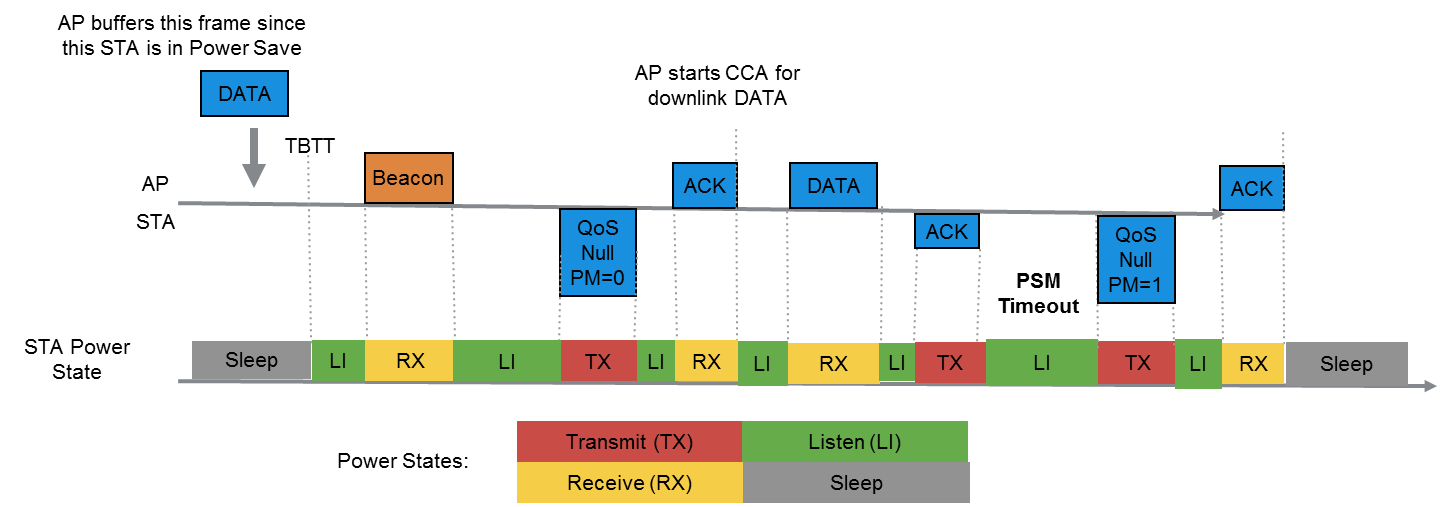 Figure 11 – Example of the frameflow in PSM scenario and non-AP STA Power States. •MSDU length: 1500 bytes with CWmin=15 downlink every 200 ms •RTS/CTS [ OFF ]•AIFS=DIFS=34us•MCS = [ 0 ]•No A-MPDU aggregation•DTIM = [ 3 ]•PSM timeout = [ 100 ] msPSP test: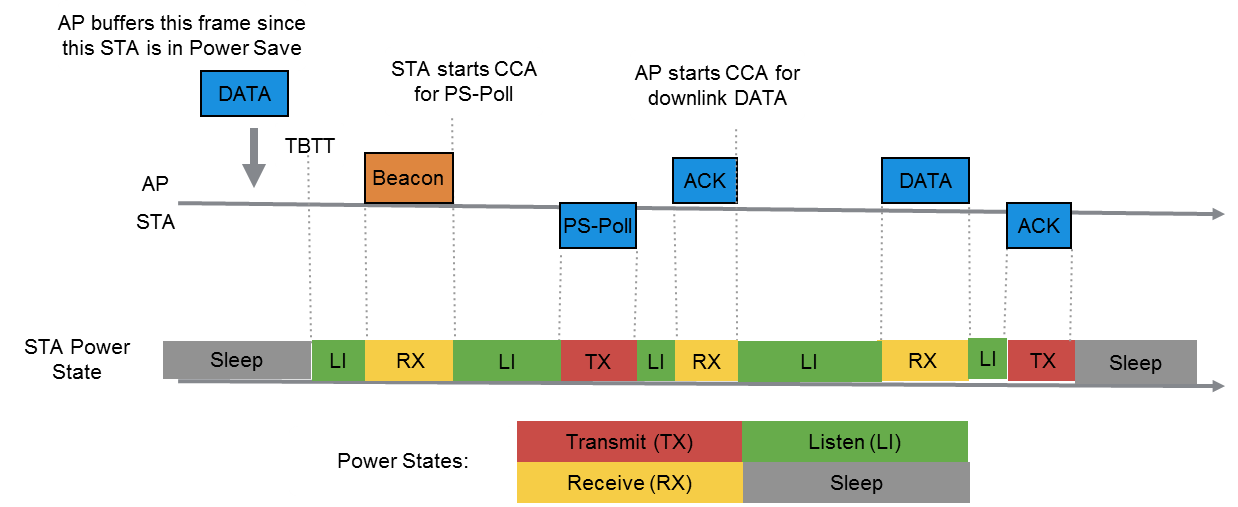 Figure 12 – Example of the frameflow in PSP scenario and non-AP STA Power States. •MSDU length: 1500 bytes with CWmin=15 downlink every 200 ms •RTS/CTS [ OFF ]•AIFS=DIFS=34us•MCS = [ 0 ]•No A-MPDU aggregation•DTIM = [ 3 ]References:[1] 11-14/0980r06, “TGax Simulation Scenarios”, Simone Merlin (Qualcomm)Proposed text to TGax Simulation Scenarios PSM/PSP testProposed text to TGax Simulation Scenarios PSM/PSP testProposed text to TGax Simulation Scenarios PSM/PSP testProposed text to TGax Simulation Scenarios PSM/PSP testProposed text to TGax Simulation Scenarios PSM/PSP testDate: March  12, 2015Date: March  12, 2015Date: March  12, 2015Date: March  12, 2015Date: March  12, 2015Author(s):Author(s):Author(s):Author(s):Author(s):NameAffiliationAddressPhoneemailHyeyoung ChoiLG Electronics19, Yangjea-daero 11gil, Seocho-gu, Seoul 137-130, Korea+82-2-6912-6589hy0117.choi@lge.comSuhwook KimLG Electronics19, Yangjea-daero 11gil, Seocho-gu, Seoul 137-130, Koreasuhwook.kim@lge.comKiseon RyuLG Electronics19, Yangjea-daero 11gil, Seocho-gu, Seoul 137-130, Koreakiseon.ryu@lge.comJeongki KimLG Electronics19, Yangjea-daero 11gil, Seocho-gu, Seoul 137-130, Koreajeongki.kim@lge.comHanGyu ChoLG Electronics19, Yangjea-daero 11gil, Seocho-gu, Seoul 137-130, Koreahg.cho@lge.com